RAPORT MBI IMPLEMENTIMIN E KURSIT PILOTEdukimi i aftësive sipërmarrëse për mësuesit e ciklit të mesëm të ulët dhe të lartë parauniversitarZhvilluar në kuadër të projektit EntrAlGrupi zhvillues i modulit :  Roland Zisi, Eva Cipi, Enida Pulaj, Ilda Kanani, Eloina TozajFaza e zhvillimit te modulit trajnues: maj 2022 deri shtator 2022Implementimi i kursit pilot u realizua duke filluar me zhvillimin e programit te modulitvleresimin e modulit dhe permiresimet e realizuara  pas takimit ne Leon dhe Vlore,Faza e akreditimit: shtator – dhjetor 2022akreditimi I modulit nga ASCAP, ne dy haparegjistrimin e modulit ne sistemin e RASH dhe zhvillimin e kursit pilot duke finalizuar implementimin. Ne sistemin e  RASH, moduli eshte aktiv me keto kredenciale: 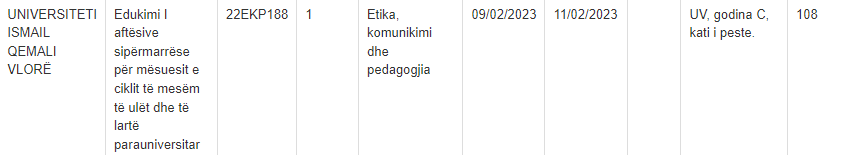 Faza e implementimit : dhjetor 2022- shkurt 2023pergatitja e thirrjes dhe lancimi I kursit te trajnimit nepemjet emaileve, rrjetave social dhe faqes web te universitetit  https://univlora.edu.al/2023/01/31/projekti-entral-njoftim-trajnimi-ne-kurset-pilot/https://www.facebook.com/EntrAl.entrepreneurial.skillsRegjistrimi I kandidateve U be nepermjet  sistemit kombetar te regjistrimit per kualifikimin e mesuesvehttps://www.trajnime.arsimi.rash.al/perzgjedhja e kandidateve sipas target grupit mesues zhvillimi i trajnimitPermbledhje  e kursit: Tema e modulit: Edukimi i aftësive sipërmarrëse për mësuesit e ciklit të mesëm të ulët dhe të lartë parauniversitar.Kodi: 22EKP188Trajner: Dr. Enida Pulaj, Dr. Eva CipiData:  09.02.2023 – 11.02. 2023Vendi: Qendra RDC, Universiteti Ismail Qemali VloreNumri i orëve: 18 orëNumri I te regjistruarve:  108Numri i pjesëmarrësve: 40Numri i certifikimeve: 39Target grupi: Për mësuesit e ciklit  9 vjecar dhe shkolle e mesmeQellimi i trajnimit: 	Zhvillimi i kapaciteteve dhe kompetencave sipermartrese tek mesuesit e arsimit 9 vjecar dhe te mesem me qellim integrimin e  edukimit sipërmarrës në kurrikulat mësimore të arsimit parauniversitar.  Secila nga temat e përfshira në këtë modul u organizua bazuar në pjesën teorike dhe atë praktike.Metodologjia: Moduli teorik u realizua nëpërmjet ciklit të leksioneve teorike të paraqitura në Powerpoint. Debati dhe Prezantimet ne ppt u realizuan ne ore teorike kombinuar me ore diskutimi ne grupe pune ne  ceshtje kryesore si Prezantimi dhe organizimi i modulit, Edukimi për sipërmarrjen , Kendveshtrim i pergjithshem mbi sipërmarrjen, Karakteristikat e sipërmarrjes, Gjenerimi i ideve te biznesit, Zhvillimi i idesë së biznesit, Kuptimi i mjedisit te jashtem, si dhe u finalizuan sesionet me Testin përfundimtarPrezantimi në ppt u shoqeruan me diskutim në grup, shkëmbejnë ide, pyetje analitike, thyerja e akullit, stuhi mendimeshModuli i trajnimit u zhvillua gjatë (3) tre ditëve me nje pritshmeri ne Të kuptuarit e konceptit të sipërmarrjes dhe rëndësia që ka në zhvillimin e aftësive të nxënësve.Të kuptojnë dhe shpjegojnë rëndësinë e sipërmarrjes dhe ndikimin e saj në zhvillimin ekonomik dhe social të një vendi.Vlerësimi i aplikimit të të mësuarit sipërmarrës koncepteve të sipërmarrjes, parimeve dhe vlerave që qëndrojnë në themel të edukimit sipërmarres të gërshetuara me programin mësimor të lëndëve të caktuara.Gjetja e menyrave për të stimuluar krijimin e ideve të reja dhe mundësive duke:Ndihmuar nxënësit të identifikojne nevojat dhe gjetur zgjidhje per sfidat qe hasin.Stimulimi i kreativitetit dhe krijimi i vlerave tek nxënësit.Te identifikoje aftësite dhe atributet personale të nevojshme për të drejtuar një ndërmarrjeTë zhvillojnë më tej aftësitë e të menduarit kritik dhe arsyetimit, komunikimit dhe marrjes se vendimeve të duhura.Të formojnë shprehi të edukimit sipërmarrës, përmes metodave të bashkëveprimit aktiv të punës në grup dhe diskutimeve.Të përmirësojnë punën e tyre duke u përshtatur me prirjet bashkëkohore të mësimdhënies në institucionet arsimore.Të krijojnë bashkëpunime me aktorë të tjerë në kuadër të mësimdhënies, si: komuniteti lokal, bizneset, profesioniste dhe ekspertë, qendra kërkimore etj.Ne seancat e trajnimit ishin te ftuar edhe sipermarres  nga qyteti i vlores per te sjelle raste te sipermarrjeve te suksesshme.  Pjesemarresit ishin mjaft aktiv ne pyetje, diskutime, pune ne grup dhe detyra te portofolit. 39/40 u certifikuan duke kaluar me sukses testin e modulit.Vlersimi I kursit Nga plotesimi i pyetesorit te vleresimit,  pergjigje ishte me nje vleresim I pergjithshem shume te mire te kursit pilot kryesisht u vleresua puna e trajnuesve, organizimi, puna praktike dhe standarti i larte i mjedisit. Kursi u publikua ne faqen e projektit dhe ne faqen e FB. Vleresuan kursin 36 mesues nga te cilet 35 ishin femra dhe 1 mashkull me nje mesatare moshe 42.3  vjec. Ne vleresim 71%  selektuan titullin e sakte te modulit te trajnimit.  Dhe 97% e tyre kishin percaktuar sakte emrin e institucionit ku zhvilluan trajnimin. Ne lidhje me permbajtjen e kursit dhe organizimit vleresimi ishte shume I larte 4.9/5 . Persa I takon aktivizimit dhe kontributit te pjesemarresit , vleresimi ishte shume I mire 4.7/5 persa I takon angazhimit,  perfitimit nga kursi dhe vleresimit te pjesemarresve nga trajnuesit. Persa I takon mjedisit te trajnimit dhe metodave te mesimdhenies vleresimi ka qene I larte me nje mesatare prej 4.8/5 persa I perket strukturimit dhe njohurive te reja te dhena. Gjitahstu u vleresuan shume mire me nje mesatare prej 4.7/5 materialet e kursit dhe  literatura e ofruar. Shpendarja e ketyre materialeve dhe cilesia e percjelljes u vleresua shume mire me nje mesatare pikesh 4.8/5 ne lidhje me qartesine e materialeve per konceptet dhe stimulimin e interesit dhe mendimit mbi sipermarrjen. Pritshmerite ishin vleresuar shume mire me nje mesatare pikesh prej 4.8/5 duke arritur qellimin dhe objektivat individuale te pjesemarresve per  kursin. Nga pjesemarresit u dhane mendime pozitive  duke vleresuar disa aspekte te kursit si  ‘Komunikimi, bashkëpunimi në grup, Prezantimi nga ana è 2 trajnereve ishte super, Orari i pershtatshem, Tema e perzgjedhur, Faktor ishte se mesuam si hapet nje sipermarrje dhe trajnueset ishin shume bashkepunuese., Menyra e organizimit, shpjegimi, metodat shpjeguese , materialet e perdorura, Gershetimi i njohurive teorike me zbatimin praktik, Nderveprimi midis studenteve dhe pedagogeve., Bashkepunimi, Disiplina dhe korrektesia, Menaxhimi i situatave, Trajneret ishin fantastike por dhe demonstrimi i tyre me te gjitha mjetet ishin perfekte. Nuk kishte problematika nga kendveshtrimi I pjesemarresit  dhe vleresimi ishte 19% ne shkallen shume mire dhe 77% vleresimi I pergjithshem ishte ekselent. ProblematikaNumri i larte i te regjistruarve ne sistemin kombetar.Manaxhimi me veshtiresi I perzgjedhjes se kandidateveNjohje e dobet paraprake e konceptit te sipermarrjes dhe Pershtatja me edukimin e saj ne mosha te reja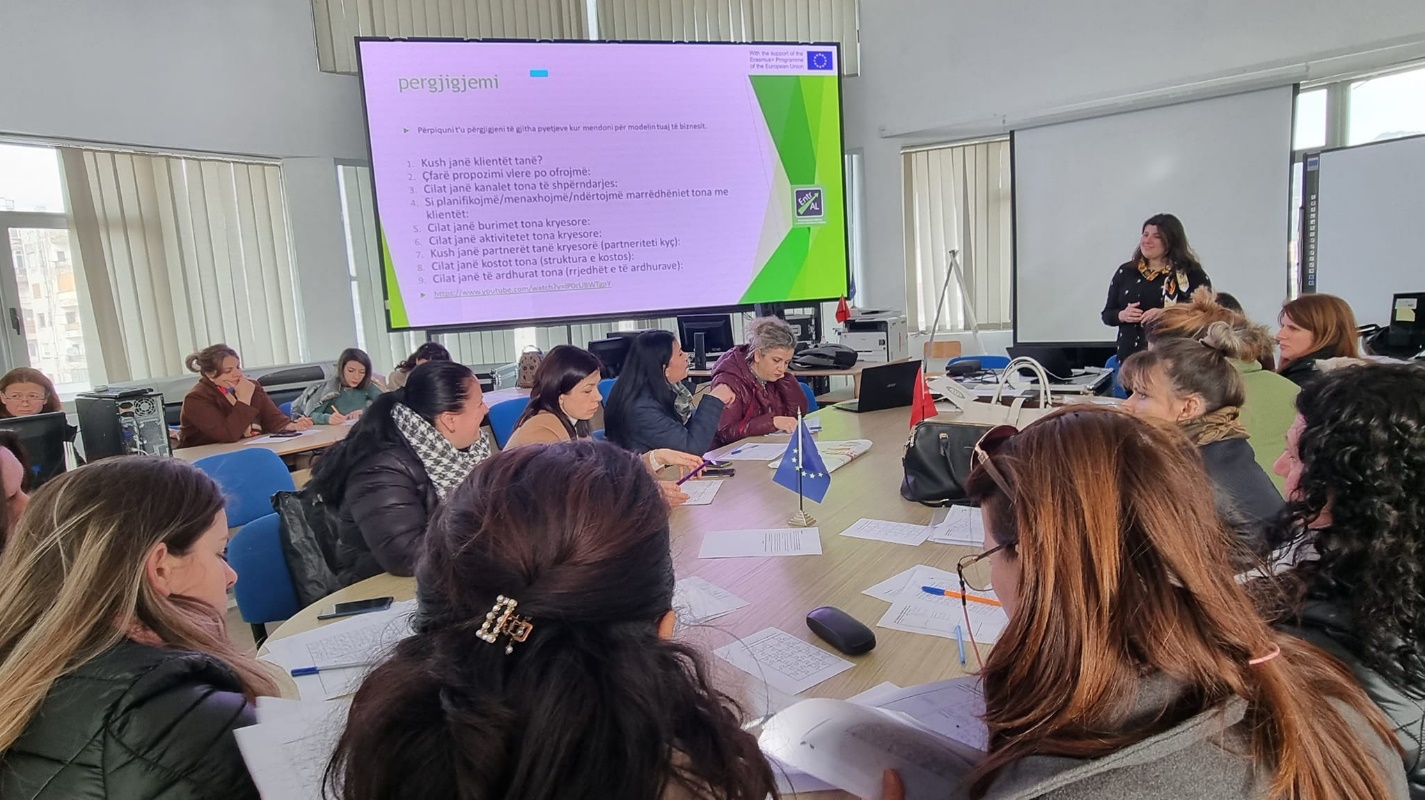 